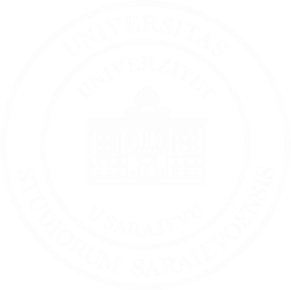 Struktura bodova i bodovni kriterij za svaki nastavni predmet utvrduje vijece organizacione jedinice prije pocetka studijske godine u kojoj se izvodi nastava iz nastavnog predmeta u skladu sa clanom 64. st.6 Zakona o visokom obrazovanju Kantona SarajevoSenat visokoškolske ustanove kao ustanove odnosno vijece organizacione   jedinice   visokoškolske   ustanove   kao javne ustanove, utvrduje obavezne i preporučene udžbenike i priručnike, kao i drugu preporucenu literaturu na osnovu koje se priprema i polaže ispit posebnom odlukom koju obavezno objavljuje na svojoj internet stranici prije početka studijske godine u skladu sa članom 56. st 3. Zakona o visokom obrazovanju Kantona Sarajevo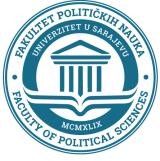 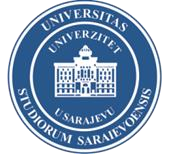 UNIVERZITET U SARAJEVU – FAKULTET POLITIČKIH NAUKAOPIS predmetaObrazac SP2UNIVERZITET U SARAJEVU – FAKULTET POLITIČKIH NAUKAOPIS predmetaStranica 1 od 4Šifra predmeta:Naziv predmeta: POLITIČKA ANTROPOLOGIJANaziv predmeta: POLITIČKA ANTROPOLOGIJANaziv predmeta: POLITIČKA ANTROPOLOGIJANaziv predmeta: POLITIČKA ANTROPOLOGIJACiklus: IGodina: IIIGodina: IIISemestar: VIBroj ECTS kredita: 6Status: ObavezniStatus: ObavezniStatus: ObavezniUkupan broj sati: 150Predavanja: 45Praksa: 25Samostalni rad studenata: 80Ukupan broj sati: 150Predavanja: 45Praksa: 25Samostalni rad studenata: 80Odgovorni nastavnik/ciOdgovorni nastavnik/ciDoc.dr. Elma Huruz MemovićE-mail: elma.huruz@fpn.unsa.ba elma.huruz@gmail.comDoc.dr. Elma Huruz MemovićE-mail: elma.huruz@fpn.unsa.ba elma.huruz@gmail.comDoc.dr. Elma Huruz MemovićE-mail: elma.huruz@fpn.unsa.ba elma.huruz@gmail.comPreduslov za upis:Preduslov za upis:NemaNemaNemaCilj (ciljevi) predmeta:Cilj (ciljevi) predmeta:Upoznati studenta sa ključnim pojmovima iz oblasti političke antropologijeOsposobiti studenta da samostalno elaborira i razumije pojave iz političkog života koje spadaju u oblast proučavanja političke antropologije, posebno u uslovima tranzicije i globalizacijskih tokova.Upoznati studenta sa ključnim pojmovima iz oblasti političke antropologijeOsposobiti studenta da samostalno elaborira i razumije pojave iz političkog života koje spadaju u oblast proučavanja političke antropologije, posebno u uslovima tranzicije i globalizacijskih tokova.Upoznati studenta sa ključnim pojmovima iz oblasti političke antropologijeOsposobiti studenta da samostalno elaborira i razumije pojave iz političkog života koje spadaju u oblast proučavanja političke antropologije, posebno u uslovima tranzicije i globalizacijskih tokova.Tematske jedinice:(po potrebi planizvođenja po sedmicama se utvrđuje uvažavajući specifičnostiorganizacionih jedinica)Tematske jedinice:(po potrebi planizvođenja po sedmicama se utvrđuje uvažavajući specifičnostiorganizacionih jedinica)Upoznavanje s pojmovnim aparatom, predmetom irazvojem političke antropologijePredindustrijski politički sistemi i nastanak državeMoć, vlast i autoritetReligija i vlastAntropologija nasiljaTradicija i modernostPolitički mit i simbolizamUpoznavanje s pojmovnim aparatom, predmetom irazvojem političke antropologijePredindustrijski politički sistemi i nastanak državeMoć, vlast i autoritetReligija i vlastAntropologija nasiljaTradicija i modernostPolitički mit i simbolizamUpoznavanje s pojmovnim aparatom, predmetom irazvojem političke antropologijePredindustrijski politički sistemi i nastanak državeMoć, vlast i autoritetReligija i vlastAntropologija nasiljaTradicija i modernostPolitički mit i simbolizamIshodi učenja:Ishodi učenja:Znanje: student će steći znanje koje će omogućiti boljerazumijevanje ključnih aspekata politike i političkog života Vještine: student će biti osposobljen da prepozna suštinu postojanja i korelacije između države, aspekata poput moći, autoriteta, religije i tradicijeKompetencije: student će biti kompetentan primjeniti znanje i vještine te samostalno analizirati glavne segmente politike i pojave koje čine politički životZnanje: student će steći znanje koje će omogućiti boljerazumijevanje ključnih aspekata politike i političkog života Vještine: student će biti osposobljen da prepozna suštinu postojanja i korelacije između države, aspekata poput moći, autoriteta, religije i tradicijeKompetencije: student će biti kompetentan primjeniti znanje i vještine te samostalno analizirati glavne segmente politike i pojave koje čine politički životZnanje: student će steći znanje koje će omogućiti boljerazumijevanje ključnih aspekata politike i političkog života Vještine: student će biti osposobljen da prepozna suštinu postojanja i korelacije između države, aspekata poput moći, autoriteta, religije i tradicijeKompetencije: student će biti kompetentan primjeniti znanje i vještine te samostalno analizirati glavne segmente politike i pojave koje čine politički životMetode izvođenja nastave:ex katedra	50 %grupni rad	30 %gostujući predavači	20 %Metode provjere znanja sa strukturom ocjene1:Aktivnost na nastavi	10%Prisustvo	10%Individualni analitički rad	30%Završni ispit	50%Vanredni studenti imaju obavezu da rade samo završni odnosno popravni ispit; oba ispita nose ukupno 100 bodova.Literatura2:Obavezna:Čupić, Čedomir (2002) Politička antropologija – hrestomatija, Beograd: Čigoja štampaLuelen, Ted (2001) Uvod u političku antropologiju,Beograd: GradacBalandije, Žorž (1997) Politička antropologija,Beograd: XX vek Dopunska:Arendt, Hannah (1998) Izvori totalitarizma, Beograd:Monneyron, Frederic, Mouchtouris, Antigone, ur. (2012) Politički mitovi, Zagreb: TIM pressAbeles, Mark (2001) Antropologija države, Beograd:XX vekŽirarde, Raul (2000) Politički mitovi i mitologije,Beograd: XX vekTrajanović, Stojan (1995) Balkanska civilizacija,Beograd: GeopoetikaLevi – Strauss, Claude (2013) Antropologija i moderni svijet, Zagreb: TIM PressLevi-Strauss, Claude (1989) Strukturalna atropologija,Zagreb: StvarnostIZVEDBENI PLAN NASTAVE I VJEŽBIIZVEDBENI PLAN NASTAVE I VJEŽBIIZVEDBENI PLAN NASTAVE I VJEŽBIIZVEDBENI PLAN NASTAVE I VJEŽBIIZVEDBENI PLAN NASTAVE I VJEŽBIRadnasedmicaDatum/satNaziv tematske cjelinePlan vježbiDatum/sat1.27.02.2024.Upoznavanje s predmetom I pojmovnim13:00 –15:30aparatom političke antropologije2.05.03.13:00 –15:30Razvoj političke antropologije3.12.03.Predindustrijski politički sistemi i nastanakdržave4.19.03.13:00 –15:30Moć, vlast i autoritet5.26.03.13:00 –15:30Moć, vlast i autoritet - nastavak6.02.04.13:00 –15:30ONLINE NASTAVAMoć obreda i rituala u politici7.09.04.13:00 –15:30Antropologija religije8.16.03.13:00 –15:30Religija u politici9.23.04.13:00 –15:30Antropologija nasilja10.30.04.13:00 –15:30Tradicija i modernost11.07.05.13:00 –15:30Politički mit i simbolizam12.14.05.13:00 –15:30Politički mit i simbolizam - nastavak13.21.05.13:00 –15:30Žene, moć i vlast14.28.05.13:00 –15:30 ONLINE NASTAVAAntropologija otpora: pokreti15.04.06.13:00 –15:30ONLINE NASTAVAPripreme za završni ispit